《由 　　　　　　　回收 》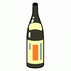 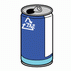 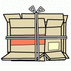 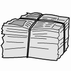 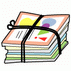 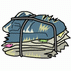 